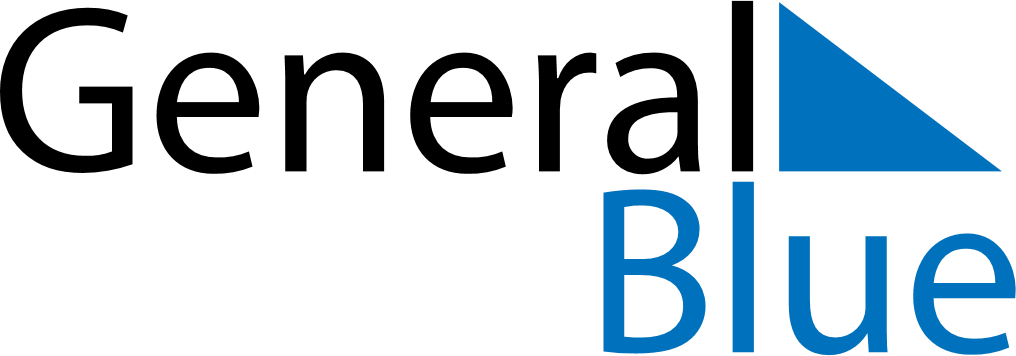 March 2021March 2021March 2021March 2021March 2021March 2021MalawiMalawiMalawiMalawiMalawiMalawiSundayMondayTuesdayWednesdayThursdayFridaySaturday123456Martyrs’ Day78910111213141516171819202122232425262728293031NOTES